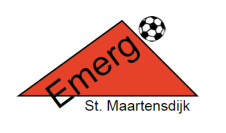 Beste leden,Het is 5 mei eindelijk weer zo ver, het is dan weer Hemelvaart. Dit betekend dat er weer een Hemelvaart toernooi georganiseerd wordt door korfbalvereniging Swift in Middelburg. Misschien hebben jullie het al om het wedstrijdprogramma zien staan. Wij gaan er van uit dat iedereen hieraan meedoet.  Als er iemand niet mee kan willen wij dit voor 8 april weten.  Ook willen wij weten wie er kan rijden en hoeveel kinderen er dan in de auto kunnen.Voor meer informatie kunnen jullie kijken op www.kvemergo.nlAls er vragen zijn kunnen jullie terecht bij:Heleen Hoekheleen@gjhoek.nl0634304838Tot 5 mei!!Met sportieve groet,Heleen HoekHemelvaart toernooi ……………………………………… kan niet meedoen met het Hemelvaart toernooi……………………………………... wil rijden op 5 mei en kan in totaal ………. kinderen vervoerenStrookje voor 8 april inleveren bij de trainers of mailen naar heleen@gjhoek.nl 